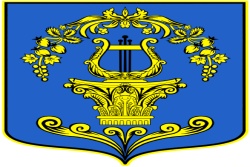 СОВЕТ ДЕПУТАТОВ  МУНИЦИПАЛЬНОГО ОБРАЗОВАНИЯТАИЦКОЕ ГОРОДСКОЕ ПОСЕЛЕНИЕГАТЧИНСКОГО МУНИЦИПАЛЬНОГО РАЙОНАЛЕНИНГРАДСКОЙ ОБЛАСТИРЕШЕНИЕот  29 ноября 2019 года                                             	                              №  25Об установлении земельного налога на территории Таицкого городского поселения В соответствии с Федеральным законом от 06.10.2003 №131-ФЗ «Об общих принципах организации местного самоуправления в Российской Федерации», Налоговым кодексом Российской Федерации, и, руководствуясь уставом МО Таицкое городское поселение,совет депутатов МО Таицкое городское поселениеРЕШИЛ:1. Установить на территории муниципального образования Таицкое городское поселение Гатчинского муниципального района Ленинградской области земельный налог в соответствии с главой 31 Налогового кодекса РФ.2. Установить налоговые ставки в следующих размерах:1) 0,3 процента в отношении земельных участков:отнесенных к землям сельскохозяйственного назначения или к землям в составе зон сельскохозяйственного использования в населенных пунктах и используемых для сельскохозяйственного производства;занятых жилищным фондом и объектами инженерной инфраструктуры жилищно-коммунального комплекса (за исключением доли в праве на земельный участок, приходящейся на объект, не относящийся к жилищному фонду и к объектам инженерной инфраструктуры жилищно-коммунального комплекса) или приобретенных (предоставленных) для жилищного строительства (за исключением земельных участков, приобретенных (предоставленных) для индивидуального жилищного строительства, используемых в предпринимательской деятельности);не используемых в предпринимательской деятельности, приобретенных (предоставленных) для ведения личного подсобного хозяйства, садоводства или огородничества, а также земельных участков общего назначения, предусмотренных Федеральным законом от 29.07.2017 №217-ФЗ «О ведении гражданами садоводства и огородничества для собственных нужд и о внесении изменений в отдельные законодательные акты Российской Федерации»;ограниченных в обороте в соответствии с законодательством Российской Федерации, предоставленных для обеспечения обороны, безопасности и таможенных нужд;2) 1,5 процента в отношении прочих земельных участков.3. В соответствии с п. 2 статьи 387 Налогового кодекса РФ установить налоговые льготы в виде:1) освобождения от уплаты земельного налога на 100 процентов  следующим категориям налогоплательщиков:органы местного самоуправления;муниципальные учреждения образования, культуры и спорта, финансируемые из местного бюджета поселения;граждан и юридических лиц, использующих земельные участки под кладбища и братские захоронения;граждан и юридических лиц, имеющих земельные участки под муниципальным жилищным фондом и фондом, принадлежащим товариществам собственников жилья;2) уменьшения налоговой базы на величину кадастровой стоимости 600 квадратных метров площади земельного участка, находящегося в собственности, постоянном (бессрочном) пользовании или пожизненном наследуемом владении налогоплательщиков, относящихся к одной из следующих категорий:Героев Советского Союза, Героев Российской Федерации, полных кавалеров ордена Славы;инвалидов I и II групп инвалидности;инвалидов с детства, детей-инвалидов;ветеранов и инвалидов Великой Отечественной войны, а также ветеранов и инвалидов боевых действий;физических лиц, имеющих право на получение социальной поддержки в соответствии с Законом Российской Федерации «О социальной защите граждан, подвергшихся воздействию радиации вследствие катастрофы на Чернобыльской АЭС» (в редакции Закона Российской Федерации от 18.06.1992 №3061-1), в соответствии с Федеральным законом от 26.11.1998 №175-ФЗ «О социальной защите граждан Российской Федерации, подвергшихся воздействию радиации вследствие аварии в 1957 году на производственном объединении «Маяк» и сбросов радиоактивных отходов в реку Теча» и в соответствии с Федеральным законом от 10.01.2002 №2-ФЗ «О социальных гарантиях гражданам, подвергшимся радиационному воздействию вследствие ядерных испытаний на Семипалатинском полигоне»;физических лиц, принимавших в составе подразделений особого риска непосредственное участие в испытаниях ядерного и термоядерного оружия, ликвидации аварий ядерных установок на средствах вооружения и военных объектах;физических лиц, получивших или перенесших лучевую болезнь или ставших инвалидами в результате испытаний, учений и иных работ, связанных с любыми видами ядерных установок, включая ядерное оружие и космическую технику;пенсионеров, получающих пенсии, назначаемые в порядке, установленном пенсионным законодательством, а также лиц, достигших возраста 60 и 55 лет (соответственно мужчины и женщины), которым в соответствии с законодательством Российской Федерации выплачивается ежемесячное пожизненное содержание; физических лиц, соответствующих условиям, необходимым для назначения пенсии в соответствии с законодательством Российской Федерации, действовавшим на 31.12.2018;физических лиц, имеющих трех и более несовершеннолетних детей.При этом, льготы для налогоплательщиков, установленные в соответствии со статьей 395 Налогового кодекса Российской Федерации, действуют в полном объеме.4. Признать отчетными периодами для налогоплательщиков – юридических лиц первый квартал, второй квартал и третий квартал календарного года.5. Налог подлежит уплате налогоплательщиками – юридическими лицами в срок не позднее 1 марта года, следующего за истекшим налоговым периодом. Авансовые платежи по налогу подлежат уплате налогоплательщиками – юридическими лицами в срок не позднее последнего числа месяца, следующего за истекшим отчетным периодом, определяют сумму авансовых платежей по налогам самостоятельно.6. Физические лица уплачивают земельный налог в сроки, установленные п. 1 ст. 397 Налогового кодекса Российской Федерации, а именно: не позднее 1 декабря года, следующего за истекшим налоговым периодом.7. Считать утратившим силу с 1 января 2020 года решение совета депутатов МО №44 от 28.11.2018 «Об установлении на территории МО Таицкое городское поселение земельного налога».8. Настоящее решение подлежит официальному опубликованию и размещению на официальном сайте администрации.9. Настоящее решение вступает в силу с 1 января 2020 года, но не ранее чем по истечении одного месяца со дня его официального опубликования в средствах массовой информации и не ранее 1-го числа очередного налогового периода по данному налогу.Глава муниципального образования				    Т.П. Павлова